Oppdragsavtale              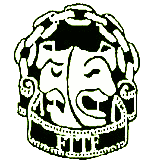 for midlertidig ansettelseAvtale om midlertidig ansettelse er i dag ……/……-20……inngått mellom:ArbeidsgiverNavn:…………………………………………………………………..Org.nr:…………………………………………………………………Adresse:………………………………………………………………Kontaktperson:……………………………………………………OgArbeidstakerNavn:…………………………………………………………………..Adresse:…………………………………………………………………Postnr. og –sted:…………………………………………………..Telefon:………………………………………………………………….Mailadr.:…………………………………………………………………..1. AnsettelseNN ansettes som ………………………………………for perioden ………………… til ……………………..Tilsettingsforholdet utløper uten varsel ved ansettelsesperiodens slutt. 2. Beskrivelse av prosjektet/arrangementets art:…………………………………………………………………………………………………………………………………………………………………………..……………………………………………………………………………………………………………………………………………………………………………3. Beskrivelse av arbeidstakers oppgaver: ……………………………………………………………………………………………………………………………………………………………………………………………………………………………………….………………………………………………………………………………………………………………..4. Ordinær arbeidstid: (velg et alternativ)a)Arbeidstaker som arbeider gjennomgående dagtid mandag- fredag har en arbeidstid på 37,5 t pr uke.b) Arbeidstaker som har forventet gjennomgående arbeidstid i helgedøgnet (lørdag etter kl 18 og søndag) arbeider 35,5 t pr uke.  c) Partene er enige om en avtale om gjennomsnittsberegning av arbeidstiden. Arbeidstaker kan arbeide opp til 9 timer pr dag, 48 timer i uken dog ikke mer enn gjennomsnittlig 35,5 timer i uken over en periode på …………. uker (max 26 uker).5. Overtid:Alt arbeid utover avtalt daglig og ukentlig arbeidstid er overtid. Overtid kompenseres med et tillegg på kr ………..(%) pr time. 6. Arbeidsplan/prøve og spilleplan:Arbeidsplan/prøve og spilleplan skal forelegges arbeidstaker …………… dager før iverksettelse. Endringer skal varsles senest ………………. dager før iverksettelse. Forskyvinger og endringer som er varslet etter fristen godtgjøres som overtid. 7. Lønn:Arbeidstaker skal motta lønn på kr……………………pr dag/uke/mnd med tillegg av feriepenger iht ferielovens bestemmelser.Lønn forfaller til utbetaling:………………………………………..8. Diett og reisegodtgjørelse:Ved reiser til og fra hjemsted og spillesteder dekkes reise-, diett-, og overnatting i samsvar med Statens satser i reiseregulativet.9. Forsikringer:Arbeidsgiver holder livs- og ulykkesforsikring i ansettelsesperioden.10. Sykmelding:Arbeidstaker skal varsle arbeidsgiver så snart som mulig ved sykdomsforfall. Ved sykdom utover tre dager skal det fremlegges sykemelding.11. Oppsigelse:Partene har en gjensidig oppsigelsestid på …………………mnd.12: Utsettelse eller annulasjon:Ved annulasjon eller utsettelse skal arbeidstaker gis en kompensasjon som etter omstendighetene virker rimelig. Dersom utsettelse fører til at arbeidet vil komme i konflikt med annet arbeid arbeidstaker har påtatt seg, og som arbeidsgiver var gjort kjent med ved ansettelse, står arbeidstaker fritt.Oppgaver som arbeidstaker vil påta seg hos andre arbeidsgivere i oppdragsperioden skal varsles arbeidsgiver før forpliktende avtale om dette inngås. Arbeidsgiver kan bare nekte dette om saklig grunn foreligger.13. Tvister:Oppstår det tvist om avtalen skal de alminnelige vernetingsregler gjelde.Denne avtalen er utformet i to likelydende eksemplarer; ett til hver av partene. Avtalen er lest og forstått.Sted og dato:……………………………………………         Arbeidsgiver:…………………………………………………………………………..Sted og dato:…………………………………………...        Arbeidstaker:…………………………………………………………………………….